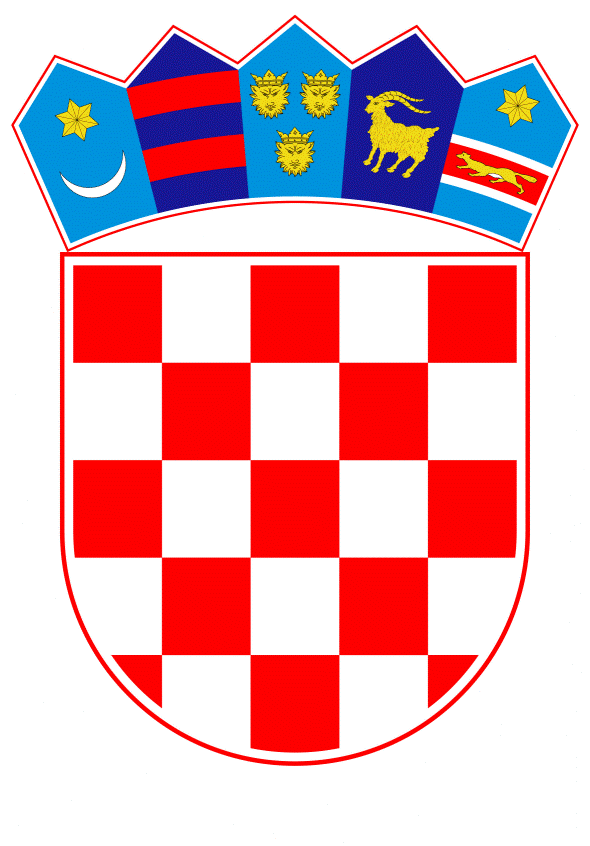 VLADA REPUBLIKE HRVATSKEZagreb, 15. lipnja 2023.______________________________________________________________________________________________________________________________________________________________________________________________________________________________Prijedlog 	Na temelju članka 31. stavka 3. Zakona o Vladi Republike Hrvatske („Narodne novine“, br. 150/11., 119/14., 93/16., 116/18. i 80/22.) i točaka II. i III. Odluke o kriterijima i postupku za prihvaćanje pokroviteljstva Vlade Republike Hrvatske („Narodne novine“, broj 44/16.), Vlada Republike Hrvatske je na sjednici održanoj _________ 2023. donijela Z A K L J U Č A K 1. 	Vlada  Republike Hrvatske prihvaća pokroviteljstvo nad održavanjem humanitarnog koncerta za Zakladu Prsten, sukladno Zamolbi Udruge Hrvata Bosne i Hercegovine Prsten.2.  	Prihvaćanjem pokroviteljstva Vlada Republike Hrvatske ne preuzima nikakve financijske obveze.KLASA:		URBROJ:		Zagreb, 										      PREDSJEDNIK									mr. sc. Andrej PlenkovićOBRAZLOŽENJEU organizaciji Udruge Hrvata Bosne i Hercegovine Prsten održat će se 10. srpnja 2023., u Hrvatskom narodnom kazalištu u Zagrebu, humanitarni koncert za Zakladu Prsten koji za cilj ima osiguravanje sredstava za stipendiranje učenika i studenata porijeklom iz Bosne i Hercegovine koji studiraju u Bosni i Hercegovini i Republici Hrvatskoj. Korisnici stipendije su nadarena djeca, djeca poginulih pripadnika HVO-a te djeca koja odrastaju u otežanim socijalno-materijalnim uvjetima.Udruga Prsten je nepolitička i neprofitna udruga osnovana 2005. godine s ciljem promicanja i zaštite tradicije, kulture, gospodarske suradnje i humanitarnog djelovanja Hrvata u Republici Hrvatskoj i Bosni i Hercegovini, očuvanja temeljnih vrijednosti i jedinstva hrvatskog naroda i njegova prosperiteta. Udruga okuplja stručnjake iz svih područja života (gospodarstvo, znanost, obrazovanje, zdravstvo, kultura) koji su porijeklom iz Bosne i Hercegovine, a žive i rade u Republici Hrvatskoj. Tijekom 18 godina djelovanja, Udruga je organizirala brojna humanitarna, kulturna i druga događanja te na taj način doprinijela snažnijem povezivanju hrvatskog naroda koji živi u dvije domovine. Najznačajniji projekt Udruge, koji se provodi od 2007. godine, je projekt stipendiranja učenika i studenata iz Bosne i Hercegovine kojima je financijska pomoć potrebna, djece poginulih branitelja HVO-a te osobito nadarenih učenika i studenata.S obzirom na značaj Udruge te cilj koji se želi postići organizacijom koncerta, predlaže se Vladi Republike Hrvatske prihvati pokroviteljstvo nad navedenim događajem.Prihvaćanjem pokroviteljstva Vlada Republike Hrvatske ne preuzima nikakve financijske obveze.Predlagatelj:Središnji državni ured za Hrvate izvan Republike HrvatskePredmet:Prijedlog za prihvaćanje pokroviteljstva nad održavanjem humanitarnog koncerta za Zakladu Prsten